Внеклассное мероприятие, посвященное Дню космонавтикиКонкурсная программа «Школяры в космосе»Цели мероприятия:образовательные:  рассказать о первом полете человека в космос, о первом выходе в открытое космическое пространство; познакомить с понятиями пилотируемый корабль, МКС, с некоторыми аспектами жизни и деятельности космонавтов во время полета; напомнить основные астрономические понятия;развивающие: развивать познавательные интересы, интеллектуальные и творческие способности, навыки работы в команде; воспитательные: воспитывать уважение к историческому прошлому страны и государства; воспитывать чувство патриотизма, готовность на любом поприще служить своей Родине; укреплять дружеские отношения в классных коллективах.Оборудование: 1) интерактивная доска, проектор, ноутбук, презентация «Школяры в космосе»;  2) листы с текстами и пояснениями к конкурсам для ведущих, микрофоны; 3) комплект оборудования  для музыкального сопровождения, фоновая музыка «Волшебный полёт» (Спейс) и др.,  песня «Трава у дома» (Земляне; если нет музыкальной группы, способной её исполнить); 4) 3 таблички с номерами классов на столы;5) 3 листа чистой бумаги, 3 фломастера, 12 листов цветного картона, 3 листа с примерами на устный счёт;6) 6 обручей, 3 скакалки;7) 3 пакета с соком (200 мл), салфетки, пакет для мусора;8) мешочек с бочонками от лото (от 1 до 15);9) листы с таблицей «Конкурс – баллы» для жюри, 3 ручки.Описание конкурсов: 1 конкурс  «Прекрасная планета»На интерактивной доске появляется  высказывание Ю.А. Гагарина «Облетев Землю в корабле-спутнике, я увидел, как прекрасна наша планета!»  с пропущенными буквами. Необходимо разгадать пропущенные буквы и прочесть высказывание. Выигрывает класс, первым правильно прочитавший фразу.2 конкурс  «Полёт на Луну»От каждого класса к своему столу приглашаются 2 участника - Специалисты Центра управления полётами. На столах лежат перевёрнутые листы с примером на сложение (классы получают один и тот же пример: 93+64+85+52+41+65). Специалисты должны устно вычислить расстояние от Земли  до Луны, выраженное  в тысячах километров. Выигрывает класс, первым правильно вычисливший расстояние (400 тысяч километров). 3 конкурс  «Выход в открытый космос»От каждого класса участвуют 9 человек (один Инженер, четыре Пилота и четыре Космонавта).  На Пилота надевается обруч, к которому скакалкой привязывается Космонавт. В такой связке они должны добежать до стола своего класса и собрать солнечную батарею из составных частей. В руках Инженера 4 листа цветного картона (детали солнечной батареи).  По команде ведущего Инженер  выдаёт  Космонавту первой пары одну деталь солнечной батареи.  Пилот и  Космонавт  бегут к месту сборки (к столу около сцены) и кладут первую деталь, возвращаются на исходную позицию. Их действия повторяют остальные пары. Выигрывает класс, первым  закончивший сборку.4 конкурс  «Большая медведица»К столам возле сцены приглашаются по 2 участника от каждого класса. Ребята получают по листу бумаги и фломастеру. Они должны внимательно посмотреть на изображение «Большой Медведицы» на интерактивной доске и запомнить расположение звёзд. Затем по памяти необходимо нарисовать расположение звёзд данного созвездия. (Слайд с изображением заменяется слайдом с названием конкурса).5 конкурс  «Завтрак космонавта»Представители команд получают пакеты с соком. Надо как можно быстрее выпить его через трубочку.6 конкурс  «Бескрайняя Вселенная»От каждого класса приглашаются по 1 представителю. Они достают из мешочка ведущего по 5 бочонков от лото с числами от 1 до 15 (числа – это  номера вопросов). Затем ведущий зачитывает по порядку загадки, предварительно называя их номера. Право первого ответа на каждый вопрос принадлежит команде, у которой есть бочонок с соответствующим номером. Если ответ дан неверный, то выигрывает та команда, которая быстрее ответит на поставленный вопрос.Тексты загадок:1. На каком пути ни один человек не бывал? 
(Млечный путь)2. В дверь, в окно стучать не будет, 
А взойдет и всех разбудит.
(Солнце)3. Раскинут ковер, рассыпался горох. 
Ни ковра не поднять, ни гороха не собрать. 
(Звездное небо)4. Из какого ковша не пьют, не едят, а только на него глядят?(Созвездия: Большая Медведица или Малая Медведица)5. Кто в году четыре раза переодевается? 
(Земля)6. Желтая тарелка на небе висит. 
Желтая тарелка всем тепло дарит. 
(Солнце)7. Не месяц, не луна, не планета, не звезда, 
По небу летает, самолеты обгоняет. 
(Спутник)8. В космосе сквозь толщу лет ледяной летит объект. 
Хвост его - полоска света, а зовут объект…(Комета)9. Синие потолочины 
Золотыми гвоздями приколочены. 
(Звезды на небе)10. Чудо – птица, алый хвост, 
Прилетела в стаю звезд. 
(Ракета)11. Бродит одиноко огненное око. 
Всюду, где бывает, взглядом согревает. 
(Солнце)12. Тучек нет на горизонте, но раскрылся в небе зонтик, 
Через несколько минут опустился … (Парашют) 13. Пушистая вата плывёт куда-то. 
Чем вата ниже, тем дождик ближе. 
(Облака) 14. Все его любят, а посмотрят на него, так морщатся. 
(Солнце)
15. Ночью по небу гуляю, тускло землю освещаю. 
Скучно очень мне одной, а зовут меня ...(Луной)7 конкурс  «Доставка на МКС»В конкурсе участвуют 5 человек от класса (Первый пилот, Второй пилот, Командир корабля, Бортинженер и Космонавт-исследователь). МКС – стол около сцены, пилотируемый корабль – два обруча. Задача  Первого пилота – доставить на МКС Командира, Бортинженера, Космонавта-исследователя поочерёдно. Задача  Второго пилота – вернуть на Землю членов экипажа так же поочерёдно. В первом отсеке (обруче) пилотируемого корабля к МКС бежит Первый пилот, во втором отсеке (обруче) один из членов экипажа. На пути обратно Первый пилот бежит в своём обруче, а второй держит в руках. Когда весь экипаж собран на МКС, Второй пилот надевает обруч и повторяет действия Первого в обратном порядке. Выигрывает команда, первой выполнившая поставленную задачу.Ход мероприятия представлен в виде таблицы.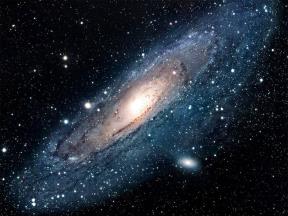 Приветствие  участников,  вступление.Слайд 1. Звёздное небо.Ведущий 1. Ребята! Здравствуйте! Много тысяч лет назад, глядя на ночное небо, человек мечтал о полете к звездам. Миллиарды мерцающих ночных светил заставляли его уноситься мыслью в безбрежные дали Вселенной. Шли века, человек приобретал все большую власть над природой, но мечта о полете к звездам оставалась все такой же несбыточной, как тысячи лет назад. 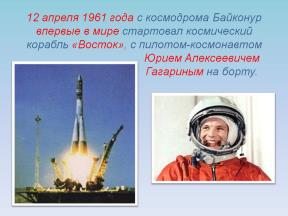 Слайд 2. Ю.А. Гагарин. Старт «Востока»Ведущий 2. Но наступил 1961год.  12 апреля в небо взлетела ракета «Восток» с космонавтом Юрием Алексеевичем Гагариным на борту. Это был первый полёт человека в космос. 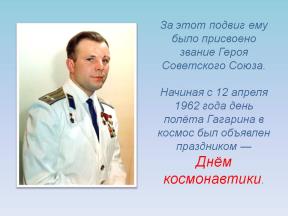 Слайд 3. День космонавтики.Ведущий 1. В честь этого события ежегодно 12 апреля наша страна отмечает праздник - День космонавтики. 2011 год – это юбилейный год. От того памятного первого полёта нас отделяют ровно 50 лет.Ведущий 2. Чтобы стать космонавтом – нужно иметь знания в различных областях науки, быть сильным, смелым,  готовым мгновенно принимать решения в сложных ситуациях. И главное – горячо любить свою Родину!
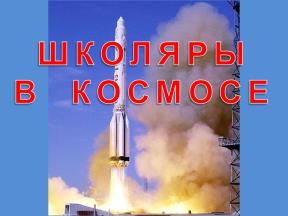 Слайд 4. «Школяры в космосе».Ведущий 1.Все космонавты когда-то были школьниками. И сегодня вы, как будущие космонавты, будете изучать звёздное небо, выходить в открытый космос и производить сложные  инженерные расчёты. Наша конкурсная программа называется «Школяры в космосе».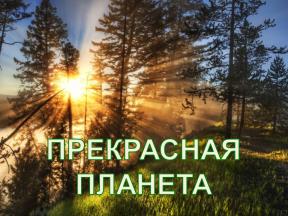 1 конкурс   «Прекрасная планета».Слайд 5. «Прекрасная планета» (перед началом  конкурса).Ведущий 2. Возвратившись из легендарного полёта,  Юрий Алексеевич Гагарин высказал своё впечатление об увиденном в космосе. Слова, сказанные им, стали известны всему миру. Давайте вспомним крылатую фразу первого космонавта планеты. Ведущий 1 объясняет условия конкурса. 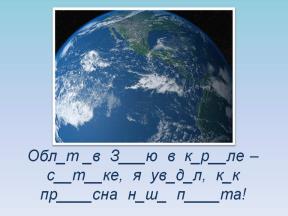 Слайд 6. Слова  Ю.А. Гагарина с пропущенными буквами (после того, как ведущий закончит объяснение).Проведение конкурса.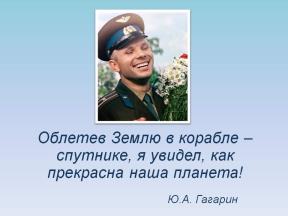 Слайд 7.  «Облетев Землю в корабле-спутнике, я увидел, как прекрасна наша планета!» (после того, как дан правильный ответ) Ведущий 2.  В этом конкурсе победила команда ___ «___» класса.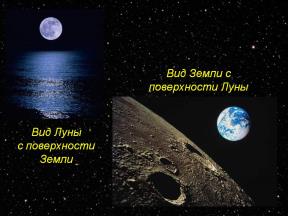 2 конкурс  «Полёт на Луну».Слайд 8. Лунные фото.Ведущий 1. Изо всех космических объектов, видимых невооруженным глазом, Луна  привлекала к себе особое  внимание. Поэты посвящали ей свои строки, астрологи считали, что она влияет на судьбы правителей и жизнь государств. Луне приписывали самые загадочные свойства. Но мы с вами знаем, что Луна – ближайшее к Земле небесное тело, её естественный спутник. 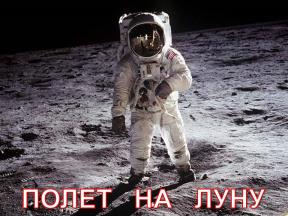 Слайд 9. «Полёт на Луну» (во время проведения конкурса).Ведущий 2 объясняет условия конкурса.Проведение конкурса.Ведущий 1.  В этом конкурсе победила команда ___ «___» класса.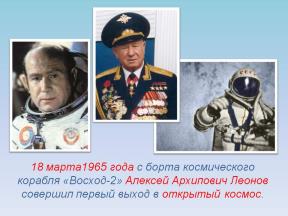 3 конкурс  «Выход в открытый космос».Слайд 10. А.А. Леонов.Ведущий 2.Важнейшим событием в истории развития мировой космонавтики стал первый выход человека в открытое космическое пространство. 18 марта 1965 года с борта корабля «Восход-2» советский космонавт  Алексей Архипович Леонов совершил первый выход в открытый космос. Ведущий 1  объясняет условия конкурса.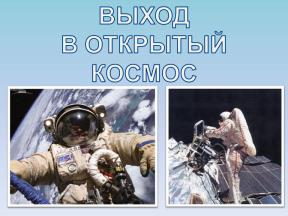 Слайд 11. «Выход в открытый космос» (во время проведения конкурса).Проведение конкурса.Ведущий 2.  В этом конкурсе победила команда ___«___» класса.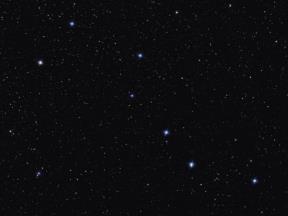 4 конкурс  «Большая медведица».Слайд 12. Созвездие Большая Медведица.Ведущий 1. В тёмную безоблачную ночь можно увидеть тысячи звёзд. Звёзды объединены в созвездия. И у каждого созвездия есть своё имя. Вот это созвездие называется Большая Медведица. В нём 7 звёзд: несколько крупных и несколько маленьких (ведущий акцентирует внимание на изображении созвездия на интерактивной доске). 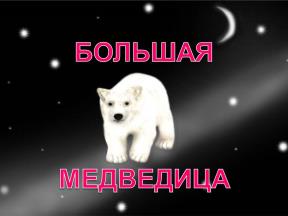 Слайд 13. «Большая медведица».Ведущий 2 объясняет условия конкурса.Проведение конкурса.Ведущий 1.  В этом конкурсе победила команда ___«___» класса.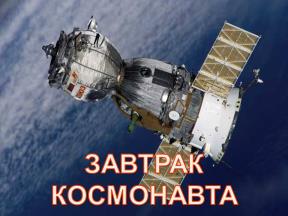 5 конкурс  «Завтрак космонавта».Слайд 14. «Завтрак космонавта».Ведущий 2. Мы с вами уже долго летаем и проголодались. Но пищу космонавт должен брать с собой. Еда запаяна в тубы, пакеты; космонавту не нужны ложки, вилки. Ведущий 1объясняет условия конкурса. Проведение конкурса.Ведущий 2.  В этом конкурсе победила команда ___ «___» класса.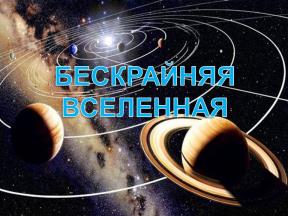 6 конкурс  «Бескрайняя Вселенная».Слайд 15. «Бескрайняя Вселенная».Ведущий 1. Учёные много веков изучали звёздное небо. Физики и математики, инженеры и конструкторы проектировали космические аппараты. Специалисты самых различных областей науки и техники самоотверженно трудились, прежде чем человек впервые полетел в космос.   Ведущий 2 объясняет условия конкурса. Ведущий 1 читает загадки в ходе проведения конкурса.Ведущий 1.  В этом конкурсе победила команда ___ «___» класса.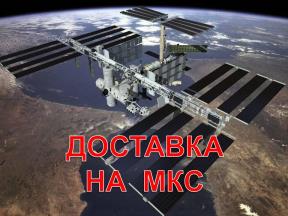 7 конкурс   «Доставка на МКС». Слайд 16. «Доставка на МКС». Ведущий 2. МКС – это международная космическая станция. Космонавты из разных стран трудятся на околоземной орбите многие дни и месяцы. Среди членов экипажа есть командир, бортинженеры, космонавты-исследователи. Каждый выполняет задачу, которую поставила перед ним его страна.Ведущий 1 объясняет условия конкурса. Проведение конкурса.Ведущий 2.  В этом конкурсе победила команда ___ «___» класса.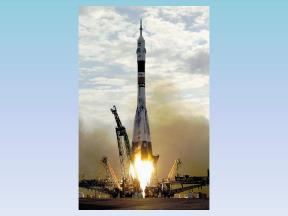 Подведение  итогов  и  объявление  победителя  КП.Слайд 17. Взлёт ракеты. Ведущий 1. О чём думают космонавты вдали от Земли? Генерал-майор авиации  космонавт  Павел Романович Попович  ответил на этот вопрос так: «Когда мы, космонавты, уходим в космический полет, нам хочется взять с собой все земное - запахи цветов, аромат полей, шум дубрав, яркие краски земли и неба».   Звучит песня «Трава у дома» в исполнении группы «Фаренгейт 200».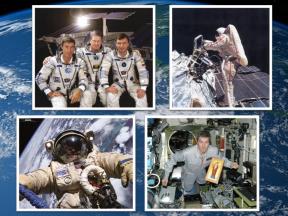 Слайд 18. Космонавты (во время исполнения песни).Звучит песня «Трава у дома» в исполнении группы «Фаренгейт 200».В это время жюри подводит итоги всей конкурсной программы.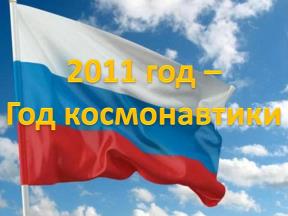 Слайд 19. Год космонавтики.Ведущий 2. После жарких дискуссий жюри решило, что победителем  конкурсной программы «Школяры в космосе»  является ___ «___» класс.Ведущий 1. Мы поздравляем победителя.  Поздравляем всех участников с Днём космонавтики. Желаем  вам успехов в учёбе. Всем ребятам спасибо. До свидания.